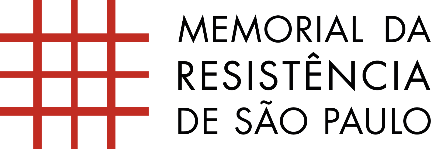 FORMULÁRIO DE INSCRIÇÃOO presente formulário deve ser obrigatoriamente preenchido por proponentes do Edital Memórias do Presente: Comunicação em Direitos Humanos (2024), iniciativa do Memorial da Resistência de São Paulo.Leia as instruções abaixo com atenção. Proponentes que não atenderem aos critérios estabelecidos pelo edital serão automaticamente desclassificadas/os. O formulário de inscrição deverá ser enviado eletronicamente, em formato .PDF, para o endereço de e-mail comunicacao@memorialdaresistenciasp.org.br, com o título “Edital Memórias do Presente – NOME”, substituindo “NOME” pelo nome completo civil, social da pessoa responsável pela inscriçãoO envio do formulário deve ocorrer em concordância com as datas estipuladas pelo Edital, de 25 de janeiro de 2024 a 08 de fevereiro de 2024.Todos os campos no formulário deverão ser devidamente preenchidos. O limite de palavras, quando indicado em um campo específico, precisa ser respeitado e a ordem dos campos não deverá ser alterada. Serão desconsiderados quaisquer anexos adicionais enviados que não sejam o formulário de inscrição deste edital.Na hipótese de inscrição coletiva, o formulário de inscrição deverá ser preenchido por apenas uma pessoa responsável, sendo identificada como proponente e as demais como anuentes. O proponente é o responsável por obter a autorização dos anuentes para fins de inscrição coletiva, em formato expresso, bem como por disponibilizar as autorizações sempre que solicitado pelo Memorial da Resistência.Nome da/o proponente:Nome das/os anuentes (se houver):IDENTIFICAÇÃO DA/O PROPONENTEIDENTIFICAÇÃO DA/O PROPONENTE  ☐ Pessoa Física   ☐ Pessoa Física Nome: Nome: RG:CPF:Endereço: Endereço: Telefone: E-mail:   ☐ Pessoa Jurídica  ☐ Pessoa Jurídica  ☐ Pessoa JurídicaRazão Social:Razão Social:Razão Social:CNPJ:CCM:CCM:Endereço comercial:Endereço comercial:Endereço comercial:Telefone:Telefone:E-mail:Representante legal:Representante legal:Representante legal:RG:CPF:CPF:SOBRE A/O PROPONENTE E ANUENTES
Breve descrição | Máximo de 150 palavras por proponente e anuenteTÍTULO DA PROPOSTARESUMO DA PROPOSTA
O resumo deve apresentar de maneira concisa os principais aspectos da proposta como, por exemplo, principais objetivos, descrição do território a ser abordado e eventuais sujeitos/instituições/iniciativas abordados | Máximo de 350 palavrasFORMATO PROPOSTO
Descritivo das três publicações que irão compor a reportagem especial, especificando o formato dos conteúdos (se entrevista, ensaio, artigo, episódio de podcast etc), número estimado de laudas/minutagem e assunto abordadoPALAVRAS-CHAVE DA PROPOSTAMáximo de 5 palavras-chaveDESCRIÇÃO DAS ATIVIDADES PLANEJADAS
A descrição das atividades planejadas deve incluir cronograma, metodologia de trabalho e as etapas a serem realizadas para o desenvolvimento do projetoFONTES DE PESQUISA UTILIZADAS